Тема лр: Выполнение индивидуальных заданий по формированию SQL-запросов к БД в среде sqlite.Таблица студенты
create table students (id serial  primary key, syname varchar(30), name varchar(30), birthday date);Insert into students (syname, name, birthday)values ( ‘Фролов’, ‘Данил’, ‘2001-06-22’);Insert into students (syname, name, birthday)values ( ‘Китов’, ‘Виктор’, ‘1998-11-03’);Insert into students (syname, name, birthday)values ( ‘Тюрина’, ‘Александра’, ‘1998-13-30’);Insert into students (syname, name, birthday)values ( ‘Петров’, ‘Иван’, ‘2000-01-04’);Insert into students (syname, name, birthday)values ( ‘Чащина’, ‘Татьяна’, ‘1999-06-06’);Insert into students (syname, name, birthday)values ( ‘Лосенкова’, ‘Александра’, ‘1999-04-08’);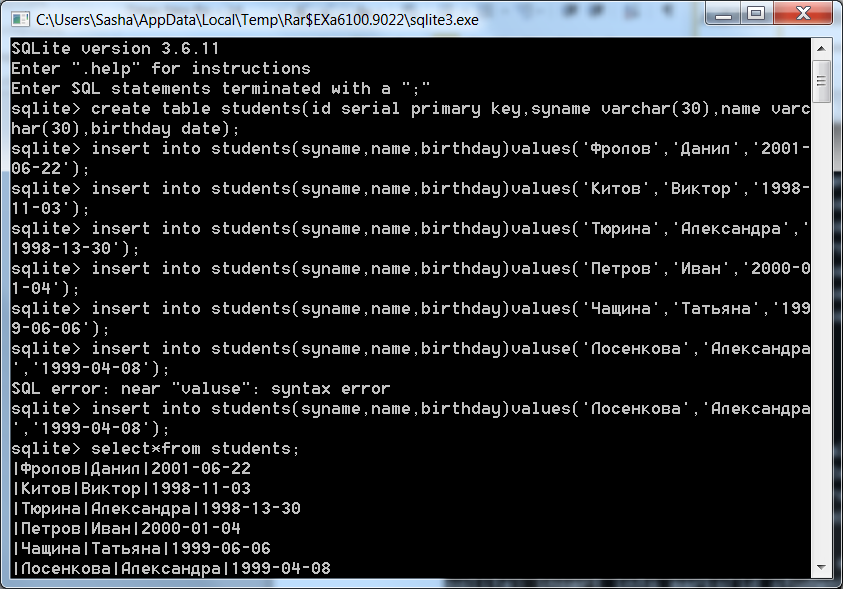 Студенты предметыcreate table  subjects (id serial  primary key,  name varchar(30));Insert into subjects (name)values ( ‘Математичсекий анализ’);Insert into subjects (name)values ( ‘Теория чисел’);Insert into subjects (name)values ( ‘Численные методы’);Insert into subjects (name)values ( ‘Физическая культура’);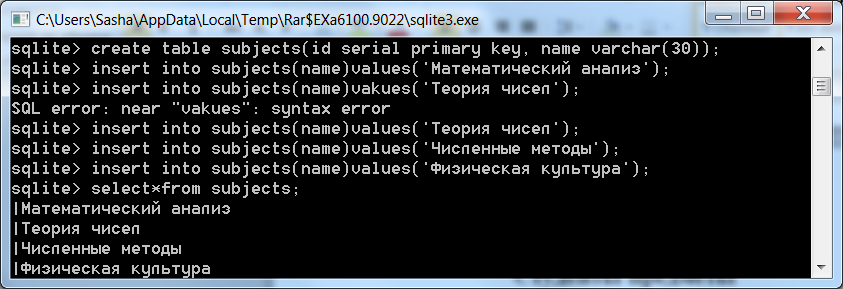 Оценкиcreate table marks  (id serial  primary key, id_students integer, id_subjects integer, mark integer, mark_date date,      foreign key (id_students) references students(id), foreign key (id_subjects) references      subjects(id));Insert into marks (id_students, id_subjects,mark,mark_date)values ( ‘1’,’1’,’2’,’2020-03-14’);Insert into marks (id students, id subjects,mark,mark date)values ( ‘2’,’2’,’3’,’2019-09-22’);Insert into marks (id students, id subjects,mark,mark date)values ( ‘3’,’3’,’4’,’2020-04-10’); Insert into marks (id students, id subjects,mark,mark date)values ( ‘4’,’4’,’5’,’2018-10-25’);
Insert into marks (id students, id subjects,mark,mark date)values ( ‘5’,’2’,’2’,’2018-12-03’);Insert into marks (id students, id subjects,mark,mark date)values ( ‘6’,’4’,’5’,’2019-06-30’);Insert into marks (id students, id subjects,mark,mark date)values ( ‘2’,’2’,’3’,’2019-09-22’);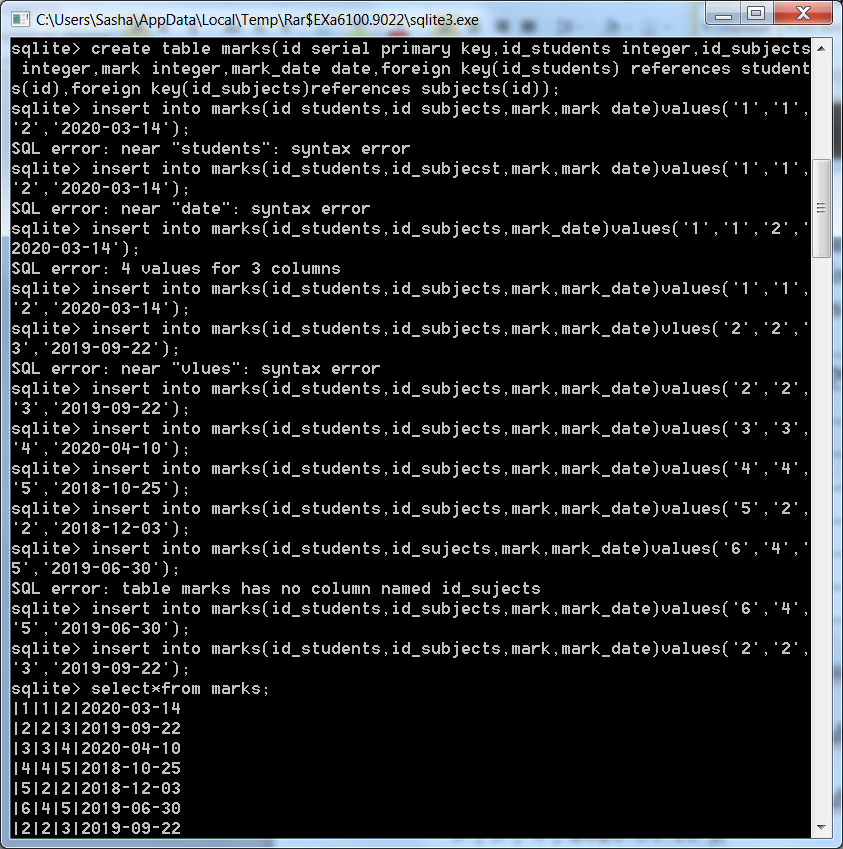 Пример 1 Вывод таблицы студенты
select * from students; 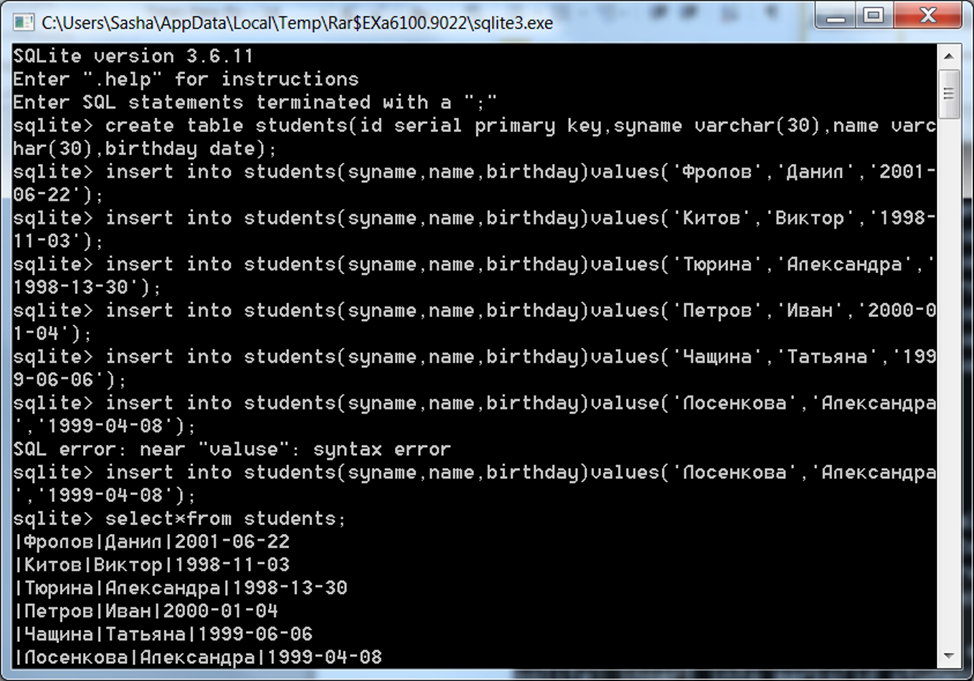 Пример 2 Вывести оценки 2select * from marks where mark=2; 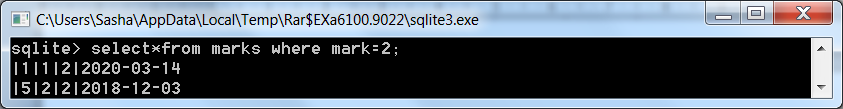 Пример 3. Выбрать колонки фамилии и дата рождения из исходной таблицы Students:SELECT Syname, Birthday FROM Students; 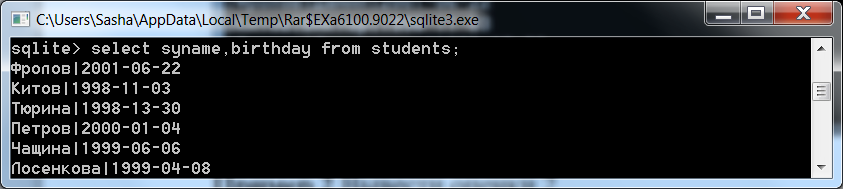 Пример 4. Выбрать некоторые колонки из исходной таблицы, удалив из результата повторяющиеся строки:SELECT DISTINCT id_students, mark, mark_date FROM Marks;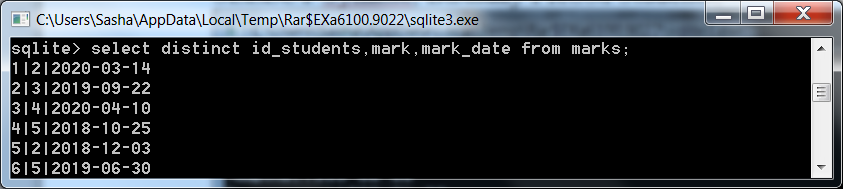 Пример 5. Использование переименования колонок в запросах:SELECT id, ‘=’ AS Equ, Syname FROM Students;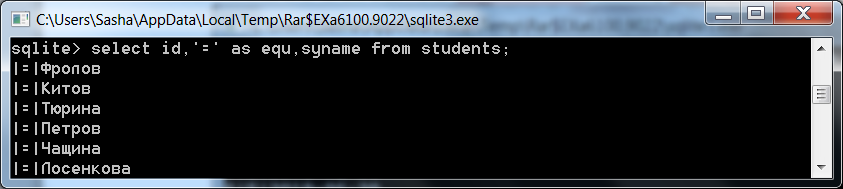 Пример 6. Упорядочение результатов запроса:SELECT * FROM Students ORDER BY Syname;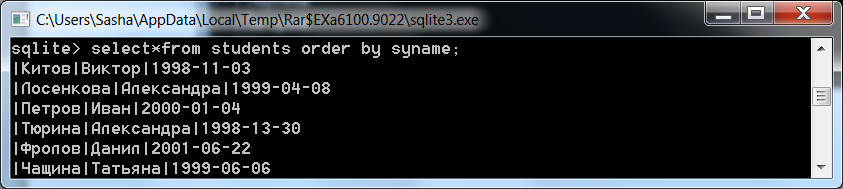 Пример 7. Прямое произведение таблиц:SELECT Students.id, Students.Syname, Marks.mark, Marks.mark_dateFROM Students, Marks;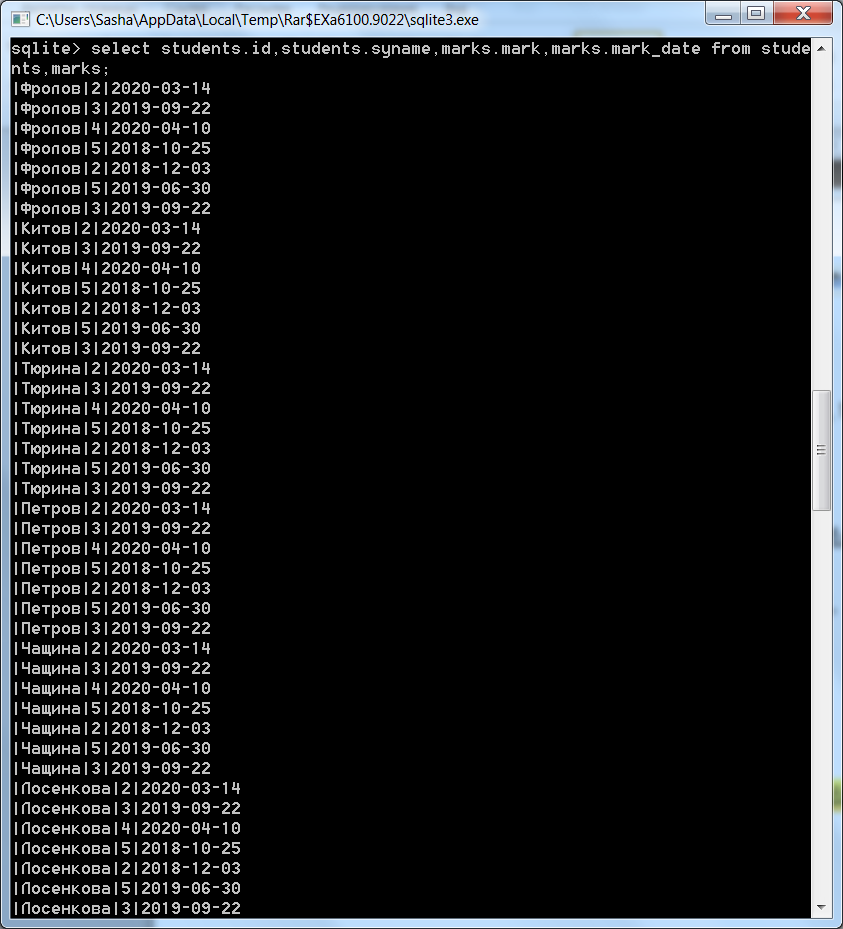 Пример 8. Отобрать все пары учеников таким образом, чтобы первый ученик в паре был младше второго:SELECT t1.Syname, t1.Birthday, t2.Syname, t2.BirthdayFROM Students t1, Students t2WHERE t1.Birthday>t2.Birthday;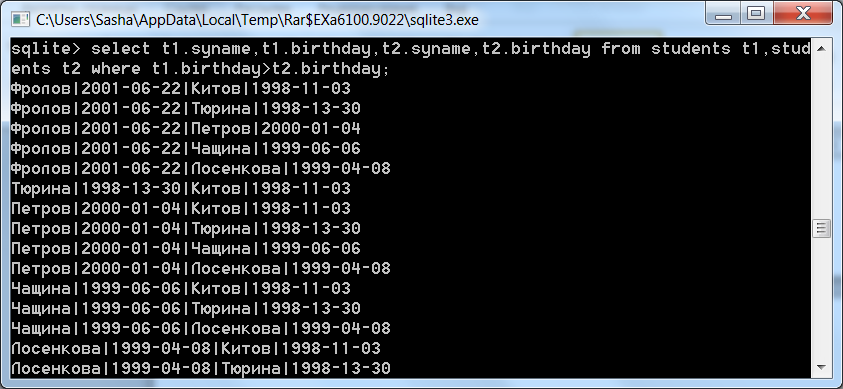 Пример 9. Получить общее количество оценок:SELECT COUNT(*) AS kol_mark FROM Marks;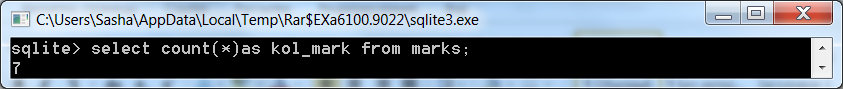 Пример 10. Получить максимальную, минимальную и среднюю оценку:SELECT MAX (marks.mark) AS Max_mark,MIN(marks.mark) AS Min_mark,AVG(marks.mark)  AS Sredniy_ballFROM Marks;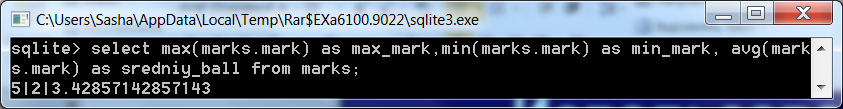 Пример 11. Получить список студентов, возраст которых больше минимального возраста в таблице студентов:SELECT * FROM Students s WHERE s.Birthday<(SELECT MAX(s.birthday) FROM Students s);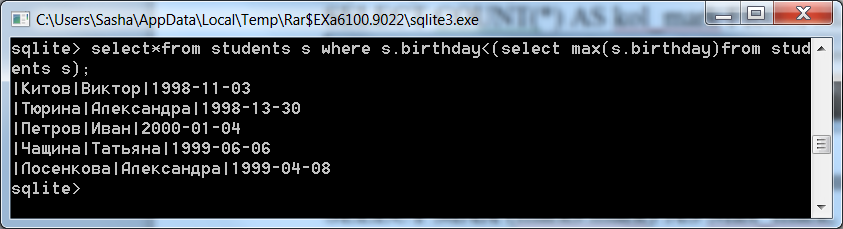 фамилияимяДень рождение1ФроловДанил2001-06-222КитовВиктор1998-11-033ТюринаАлександра1998-03-304ПетровИван2000-01-045ЧащинаТатьяна1999-06-066ЛосенковаАлександра1999-04-08Ид предметаНазвание1Математический анализ2Теория чисел3Численные методы4Физическая культураИд оценкиИд студентаИд предметаОценкаДата11122020-03-1422232019-09-2233342020-04-1044452018-10-2555222018-12-0366452019-06-3072232019-09-22